Publicado en Madrid el 14/03/2019 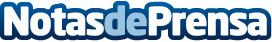 La crioterapia, cada vez más extendida como método natural para combatir la psoriasis según CryosenseDistintas patologías dermatológicas pueden verse mejoradas por la acción de la aplicación de frío extremo, como la crioterapia, en busca de una mejora del estado de la pielDatos de contacto:Cryosense+34 911 59 27 16Nota de prensa publicada en: https://www.notasdeprensa.es/la-crioterapia-cada-vez-mas-extendida-como Categorias: Nacional Medicina alternativa http://www.notasdeprensa.es